Sendes til:	Specialtandplejen		Heden 7, 3. sal		5000 Odense C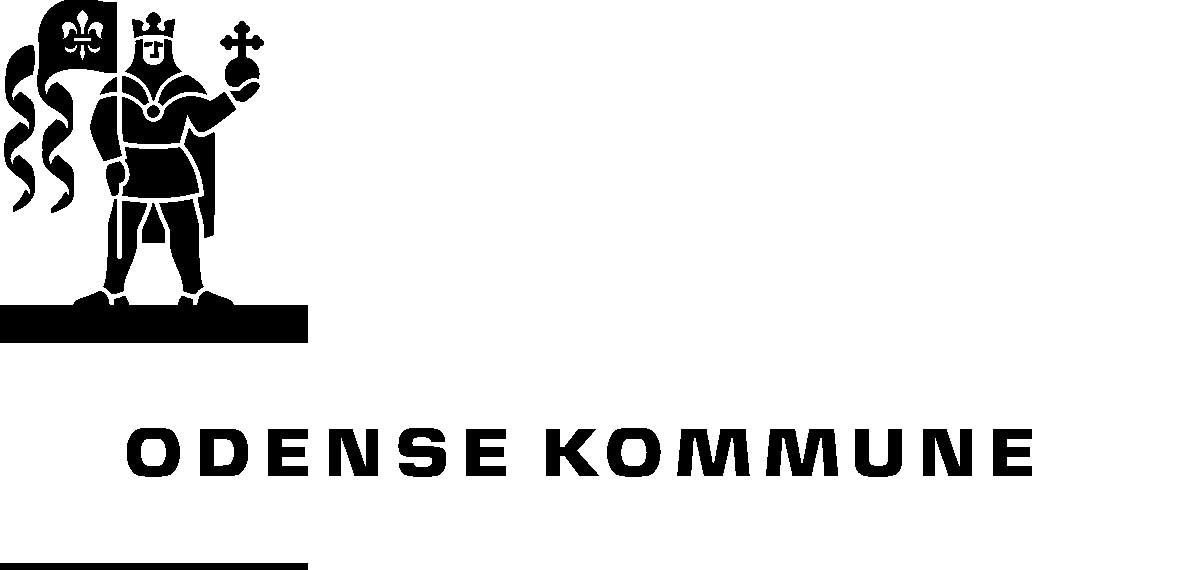 SpecialtandplejenSpecialtandplejenNavnNavnCpr.nrCpr.nrAdresseAdressePostnr.+byPostnr.+byTlf.nr.Tlf.nr.Kontaktperson + tlf.nr.Kontaktperson + tlf.nr.Forældre/værge + tlf.nr.Forældre/værge + tlf.nr.KørestolsbrugerKørestolsbrugerJa            Nej Henvisers navn, arb.sted og tlf.nr. Henvisers navn, arb.sted og tlf.nr. Henvisers navn, arb.sted og tlf.nr. Diagnose: (sæt kryds)Diagnose: (sæt kryds)Diagnose: (sæt kryds)  Psykisk udviklingshæmmet Sindslidende Andet (skriv hvilket):        Psykisk udviklingshæmmet Sindslidende Andet (skriv hvilket):        Psykisk udviklingshæmmet Sindslidende Andet (skriv hvilket):      Indikation for henvisningIndikation for henvisningIndikation for henvisningSeneste tandlægebesøg	Seneste tandlægebesøg	Seneste tandlægebesøg	DatoTandlæges navnAdresseTlf.nr.Visiteret den       Visiteret den       Visiteret den       Visitators navn og stempelVisitators navn og stempelVisitators navn og stempel